Unit 6 Lesson 8: Add and Subtract FractionsWU Which One Doesn’t Belong: Fraction Representations (Warm up)Student Task StatementWhich one doesn’t belong?A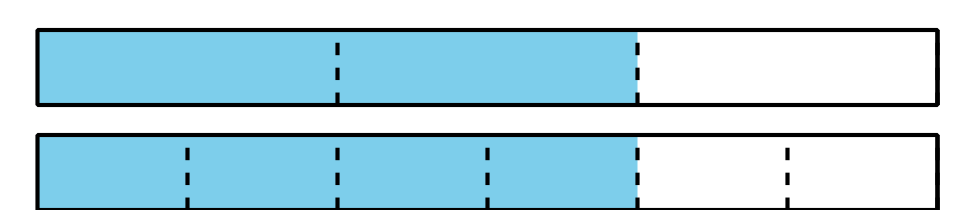 B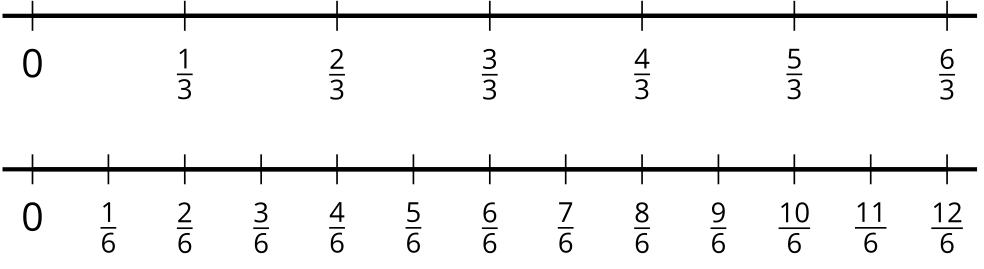 C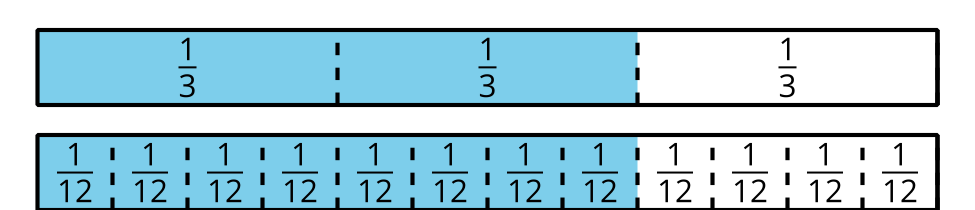 D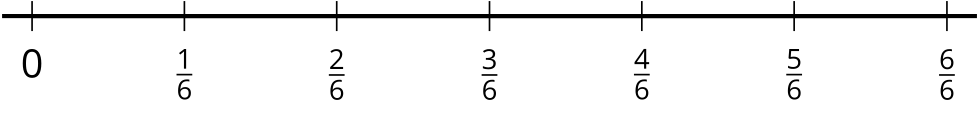 1 Card Sort: Fraction Sums and DifferencesStudent Task StatementYour teacher will give you a set of cards that show expressions.Sort the cards into 2 categories of your choosing. Be prepared to explain the meaning of your categories.Sort the cards into 2 categories in a different way. Be prepared to explain the meaning of your new categories.2 Add and SubtractStudent Task StatementFind the value of each expression. Explain or show your thinking.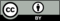 © CC BY 2021 Illustrative Mathematics®